Kostrov DmytroExperience:Position applied for: BoatswainDate of birth: 22.12.1966 (age: 50)Citizenship: UkraineResidence permit in Ukraine: NoCountry of residence: UkraineCity of residence: OdessaPermanent address: Odessa region,Kominternivsky district,Nova Dofinivka willage,Limanni street 6Contact Tel. No: +38 (099) 745-28-51E-Mail: bosun66.66@mail.ruU.S. visa: NoE.U. visa: NoUkrainian biometric international passport: Not specifiedDate available from: 10.12.2013English knowledge: GoodMinimum salary: 1800 $ per monthPositionFrom / ToVessel nameVessel typeDWTMEBHPFlagShipownerCrewingBoatswain04.06.2012-03.03.2013Taurus TwoBulk Carrier536309480 kw-PanamaBrandon Maritime s.aElvictor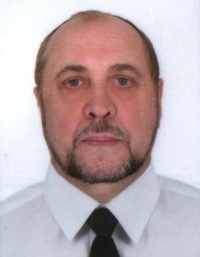 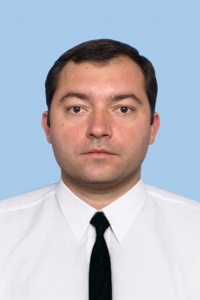 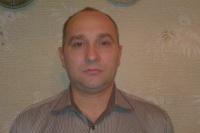 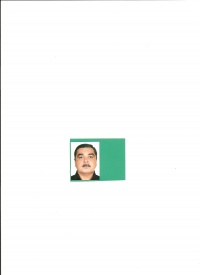 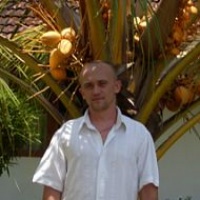 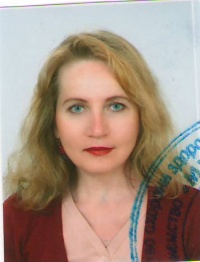 